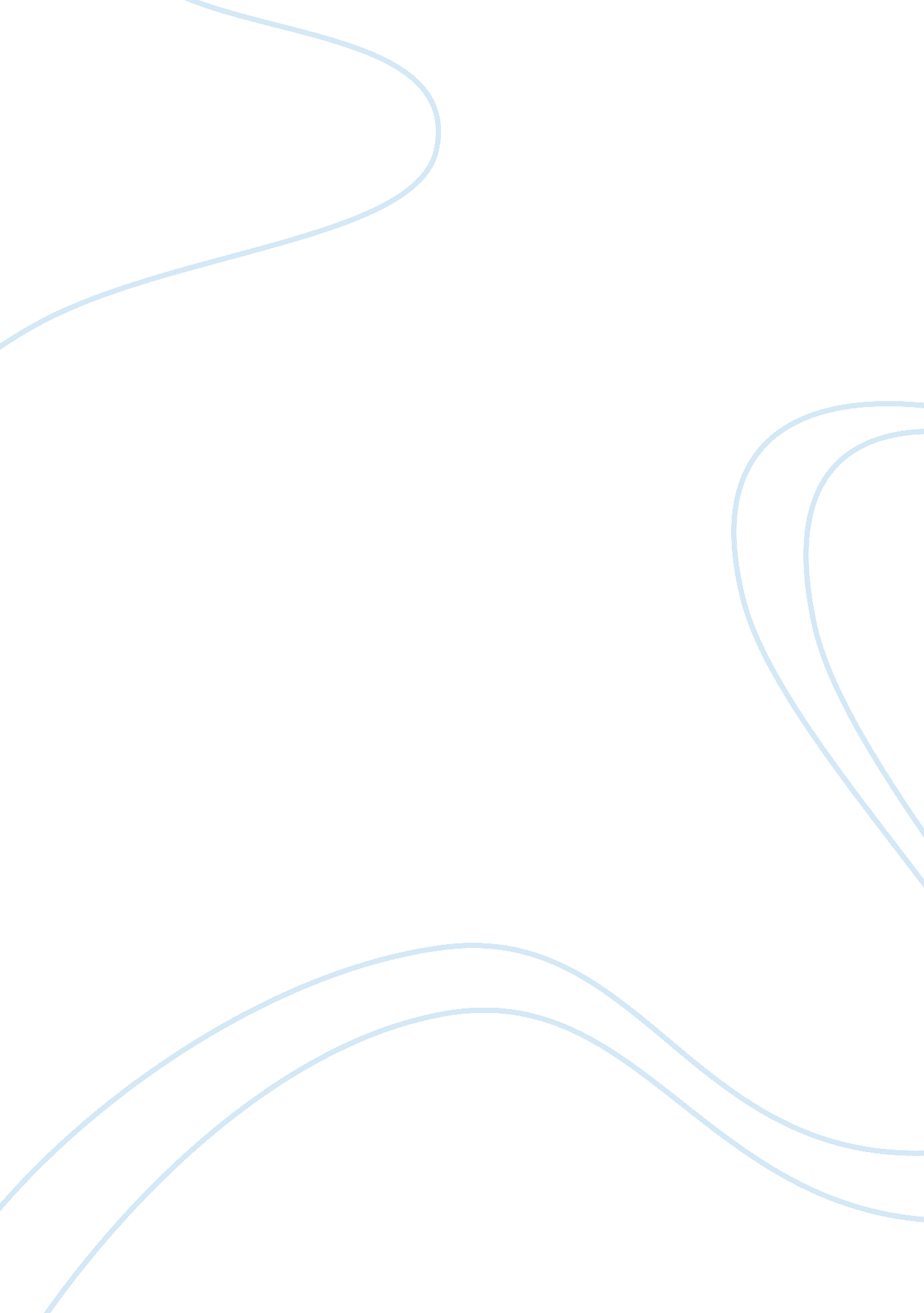 End stage dilated cardiomyopathy cdcm health and social care essayHealth & Medicine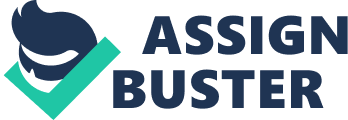 Approximately 3 million Americans suffer from end-stage DCM, and another 400, 000 are diagnosed yearly [ 1 ] . Many of them suffer every twenty-four hours from bosomfailureand every twelvemonth end-stage DCM is a lending factor in about a one-fourth million deceases [ 2 ] . As the population ages, the incidence of end-stage DCM is expected to increase greatly [ 3 ] . In congestive bosom failure ( CHF ) , antecedently normal bosom musculus becomes damaged, taking to a generalised weakening of the walls of the cardiac Chamberss [ 4 ] . To counterbalance for the weakening of their muscular walls, the cardiac Chamberss dilate in a procedure called `` remodeling '' [ 5 ] . The weakening and the dilation of the bosom musculus finally lead to bosom failure [ 6 ] . Dilated Cardiomyopathy [ 7 ] hypertext transfer protocol: //images. ddccdn. com/cg/images/en1294847. jpg Although in many instances no cause ( etiology ) is evident, end-stage DCM likely resulted from harm to the myocardium produced by a assortment of toxic, metabolic, or infective agents. It may besides be due to hempen alteration of the myocardium from old myocardial infarctions [ 8 ] . Patient forecast depends on the phase of the disease but is typically characterized by a high mortality rate. End-stage DCM will do decease due to progress, irreversible bosom failure and other jobs such as arrhythmias and stroke [ 9 ] . Other than bosom organ transplant, there are presently no healing intervention options for end-stage patients with this disease. However, other options such as Ventricular Assist Device ( VAD ) and Cardiac Resynchronization Therapy ( CRT ) can besides be applied. [ 10 ] hypertext transfer protocol: //www. scimitarequity. com/blog/wp-content/uploads/cli_v2-300x258. gif A Possible Solution - Heart Transplant [ 11 ] Heart graft is a surgical graft process performed on patients with end-stage bosom failure due to distend myocardiopathy or terrible coronary arteria disease. hypertext transfer protocol: //www. barnesjewish. org/upload/images/Transplant/Heart % 20Transplant/Conditions % 20Leading % 20to % 20Transplant-435. gif The most common process is to take a on the job bosom from a late deceased organ giver ( homograft ) and engraft it into the patient. The patient 's ain bosom may either be removed ( orthotopic process ) or, less normally, left in to back up the donor bosom ( heterotopic process ) . Orthotopic process of cardiac organ transplant. [ 12 ] How bosom is transplanted: [ 12 ] A midline scratch is made over the breastbone to open the chest pit to acquire to the bosom. The great vass of the bosom are attached to a heart-lung beltway machine that enables the organic structure to keep blood flow to the organic structure and encephalon. The unhealthy bosom is removed and a healthy donor bosom is so sutured into topographic point. The heart-lung beltway machine is removed and the new bosom is restarted. Heterotropic process of bosom graft. [ 13 ] The bosom is donated by person who has been declared brain-dead but remains on life support. The donor bosom must be matched every bit closely as possible to the patient 's tissue type to cut down rejection of the new bosom by the organic structure. Because giver Black Marias are in short supply, graft can merely be carried out after extended scrutiny and probe have been performed on both giver and patient to guarantee the best possible result for both sides is achieved and to minimise complications. The patients need to be chronic plenty to necessitate a new bosom, yet healthy plenty to have and last with it. [ 14 ] [ 15 ] hypertext transfer protocol: //a248. e. akamai. net/7/248/430/20080911223522/www. merckmedicus. com/ppdocs/us/common/cecils/b9781416028055500872/images/f001. jpg The Risks of Heart Transplant During the first twelvemonth, 25 % of bosom graft receivers have marks of a possible rejection. The receiver 's immune system regards the new bosom as a `` foreign organic structure '' and attacks it. Therefore, the patient has to have life-long immunosuppressive drugs to stamp down the immune system from rejectingthe giver's bosom. Immunosuppressive drugs may weaken the patient 's immune system and cause infections, malignant neoplastic disease, diabetesmelllitus, osteoporeosis every bit good as kidney disease. [ 16 ] Receiving bosom from a close comparative whose blood and tissue type match the patients can cut down the dose of immunosuppressive drugs as it can cut down rejection. Besides, failure of the donor bosom may besides go on over clip, due to the same grounds that caused the original bosom to neglect and if the patient 's organic structure rejects the donor bosom or if cardiac homograft vasculopathy develops. Patients who have a failed bosom graft can be considered for a retransplant. [ 17 ] Additionally, the patients might hold the hazard of geting infection during the graft. There is besides a perioperative mortality of anesthesia and surgery between 0. 03 % and 0. 05 % due to change by reversal reaction to medicines and take a breathing jobs. [ 18 ] However, in my sentiment, the minute chance of mortality for the hazard of anaethesia should non deter a patient from undergoing bosom graft. The Effectiveness of Heart Transplant A bosom graft can reconstruct the wellness and energy experienced prior to bosom failure. The bosom graft receivers are placed in the advantaged place of taking their former normal and active lives, with drawn-out life. [ 19 ] After bosom graft, patients receive a new functioning bosom and their organic structures regain the normal bosom 's map. Quality of life is normally good, particularly if the side effects of the immunosuppressant drugs can be kept to a lower limit. [ 20 ]I believethat bosom graft is appropriate in handling end-stage DCM as the new bosom is able to pump blood out of the bosom to provide O needed by respiring cells in the organic structure. So, the patients do non necessitate to necessitate bosom machines any longer. The success rate one twelvemonth after the graft is 85 % to 90 % in twelvemonth 2006. This survey besides shows that 75 % are alive after five old ages ; and between 50 % and 60 % are alive after 10 old ages. [ 20 ] The operative mortality rate is about 8 % for the first twelvemonth from twelvemonth 2000 to 2005, which are considered rather low. [ 20 ] Thus, I strongly agree that bosom graft is an effectual solution to end-stage DCM due to its high success rate and comparatively low mortality rate. hypertext transfer protocol: //www. elsevier. es/ficheros/images/255/255v57n12/origen/255v57n12-13069891fig10. jpg Above figure shows the actuarial endurance curve, with an ab initio crisp lessening over the first twelvemonth followed by a less pronounced diminution of about 2. 2 % annually. [ 21 ] Economic and Ethical Issues The cost of bosom graft is really high. The estimated cost to transfer a bosom without complications is about between US $ 140, 000 to US $ 150, 000. [ 22 ] Estimated U. S. Average 2008 Freshman Billed Charges Per Transplant [ 22 ] 30 yearss pre-transplant Procurement Hospital graft admittance Doctorduring graft 180 yearss post-transplant admittance Immunosuppressant Sum Long-run direction of bosom graft related to immunosuppression, complications, and psychosocial accommodations bring a big economic load for those from hapless households. This fiscal issue calls for authorities subsidies for those hapless patients. Heart graft should, as a affair of national policy, be considered a medically necessary portion of attention for patients with bosom failure. Thus, authorities should go on to give resources to this expensive and complex, but life-saving, engineering. However, some people argued that this significant sum ofmoneyshould be spent on bettering the criterions of public wellness and life alternatively of developing bosom graft. Nevertheless, I think that these controversial voices can be compromised if the authorities gives a balanced allotment for investing in bosom graft and the societal public assistance of general community. [ 1154 words ] Ethically, bosom graft is objected by some people sing their spiritual and societal norm. In Japan, a dead individual with an uncomplete organic structure before entombment is considered a bad luck. Most household of the deceased have denied consent to the Black Marias due to non wishing the thought of surgery on the organic structure, non being certain if the patient would hold agreed and non holding as a household whether to travel in front. Although age and sex of the possible giver did non impact the determination, households of cultural minority givers were more likely to decline consent than those of white givers. [ 23 ] Thus, I think informed consent, non killing in recovering variety meats, regard for giver and household wants, and prohibition of active mercy killings are among the rules that are of import to this ethical foundation of bosom graft. Besides, more persons should voluntarily register as organ giver to avoid the job of household refusal. Although merchandising and purchasing of Black Marias can increase the supply of Black Marias, it is frequently being argued as Black Marias are being commercialized and this violates human self-respect. Besides, most of these Black Marias are obtained illicitly by improper people for the interest of doing money. In my sentiment, rigorous Torahs should be enacted and enforced to control illegal bosom graft market. Even though there are some ethical statements sing bosom graft, I think that these statements should non deter critical DCM patients from undergoing bosom graft as they can upgrade their life after the graft, following the presently increasing endurance rates. Alternate Solutions Ventricular Assist Device ( VAD ) Figure A shows the location of the bosom and the typical equipment needed for an implantable LVAD. Figure B shows how the LVAD is connected to the bosom. [ 24 ] VAD is a mechanical circulatory device that is used to replace the map of a failing bosom and is intended for short term usage - for patients retrieving from bosom onslaughts or bosom surgery ) or long term usage - for patients enduring from congestive bosom failure, due to end-stage DCM. [ 25 ] VADs are designed to help either the right ( RVAD ) or left ( LVAD ) ventricle, or both at one time ( BiVAD ) . Which of these types is used depends chiefly on the implicit in bosom disease and the pneumonic arterial opposition that determines the burden on right ventricle. Long-run VADs are usually used as finish therapy and a p to recovery for DCM. [ 26 ] [ 27 ] Bar Graph: Treatment of End-Stage Heart Failure VAD is an effectual option in instance bosom graft could non be carried out due to inaccessibility of givers ' Black Marias or other factors. It is a more realistic solution to end-stage DCM as it helps the bosom to pump blood from the chief pumping chamber to the remainder of organic structure, while the patients are waiting for new bosom. In the last few old ages, VADs have improved significantly in footings of supplying endurance and quality of life among receivers. [ 28 ] Besides, VAD is instantly available, has planned intercession, accomplishable good degree of physical activity and possible recovery of native bosom. [ 29 ] However, the patient needs to be invariably depending on continually power-supplied device, and hazards including blood coagulums, hemorrhage, infection, and device malfunctions are involved with utilizing VAD. [ 30 ] When blood comes in contact with VAD, it tends to coagulate more. Blood coagulums can distrupt blood flow and may barricade blood vas taking to of import variety meats such as the encephalon, therefore doing serious complications such as shot or even decease. [ 30 ] The quotation mark above illustrates the hazards of VAD. This quotation mark, obtained from National Library of Medicine of United States through its website www. nlm. nih. gov/medlineplus/ency is considered really valid and dependable as it agrees with the information provided by the on-line encyclopaedia of A. D. A. M. , Inc. Accredited by American Accreditation HealthCare Commission or URAC, URAC 's accreditation plan is an independent audit to verify that A. D. A. M. follows strict criterions of quality and answerability. A. D. A. M. is among the first to accomplish this of import differentiation for on-line wellness information and services. A. D. A. M. Medical Review Board of Cardiology is headed by Marshall A. Corson, MD, Cardiology Section Chief Harborview Medical Center and Associate Professor of Medicine of University of Washington Medical School, Seattle, Washington. Besides, this article is invariably updated with the last update on 22nd May 2010. However, the hazard of blood curdling can be reduced by taking anti-coagulants for every bit long as the patient is implanted with VAD. Cardiac Resynchronization Therapy ( CRT ) CRT is besides another signifier of therapy for CHF caused by end-stage DCM. It uses a specialised pacesetter to re-coordinate the action of the right and left ventricles in patients with bosom failure by pacing both ventricles at the same time. [ 31 ] When the work of the two ventricles is coordinated, the bosom 's efficiency additions, and the sum of work it takes for the bosom to pump blood is reduced. [ 32 ] T0 S: septate contraction oncoming ; T0 LW: sidelong wall contraction oncoming ; T0 A: vertex contraction oncoming ; T0 ANT: anterior contraction oncoming ; T0 INF: inferior contraction oncoming ; CRT: cardiac resynchronization therapy. This figure shows the times of oncoming of contraction in different walls. IN CHF patients, inferior-to-anterior activation sequence was ever with a bigger hold at baseline, which reduced after CRT. [ 34 ] CRT Device [ 33 ] hypertext transfer protocol: //www. mayoclinic. org/images/crt-2col. jpg hypertext transfer protocol: //www. ispub. com/ispub/ijc/volume_6_number_1_5/synchronization_parameters_and_perfusion_improvement_after_cardiac_resynchronization_therapy/perfusion-fig1. jpg Surveies with CRT have demonstrated its ability to better the symptoms, the exercising capacity, and the feeling of wellbeing of many patients with moderate to severe bosom failure. [ 35 ] Surveies have besides shown that CRT can better both the anatomy and map of the bosom - care to cut down the size of the dilated left ventricle, and hence bettering the left ventricularA expulsion fraction. Most significantly, CRT can better the endurance of patients with bosom failure. [ 35 ] This beginning, an article entitled `` The consequence of cardiac resynchronization on morbidity and mortality in bosom failure '' is written by voluntary scientists andhealthcare professionals. The statements have a strict reappraisal and blessing procedure before being published. Many statements are written jointly with and reviewed by the American College of Cardiology and is published in extremely recognized diaries such as The New England Journal of Medicine. The grounds below from another beginning shows that the statements given from the article are true. CRT reduces hazard of all-cause mortality by 40 % , bosom failure ( HF ) due to DCM by 45 % and sudden decease by 46 % . [ 36 ] Degree centigrades: UsersafiqahDesktopallcausechrtext. jpg 